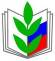 ПРОФСОЮЗ  РАБОТНИКОВ НАРОДНОГО ОБРАЗОВАНИЯ И  НАУКИ РФПОЛЕВСКАЯ  ГОРОДСКАЯ  ОРГАНИЗАЦИЯ ПРОФСОЮЗА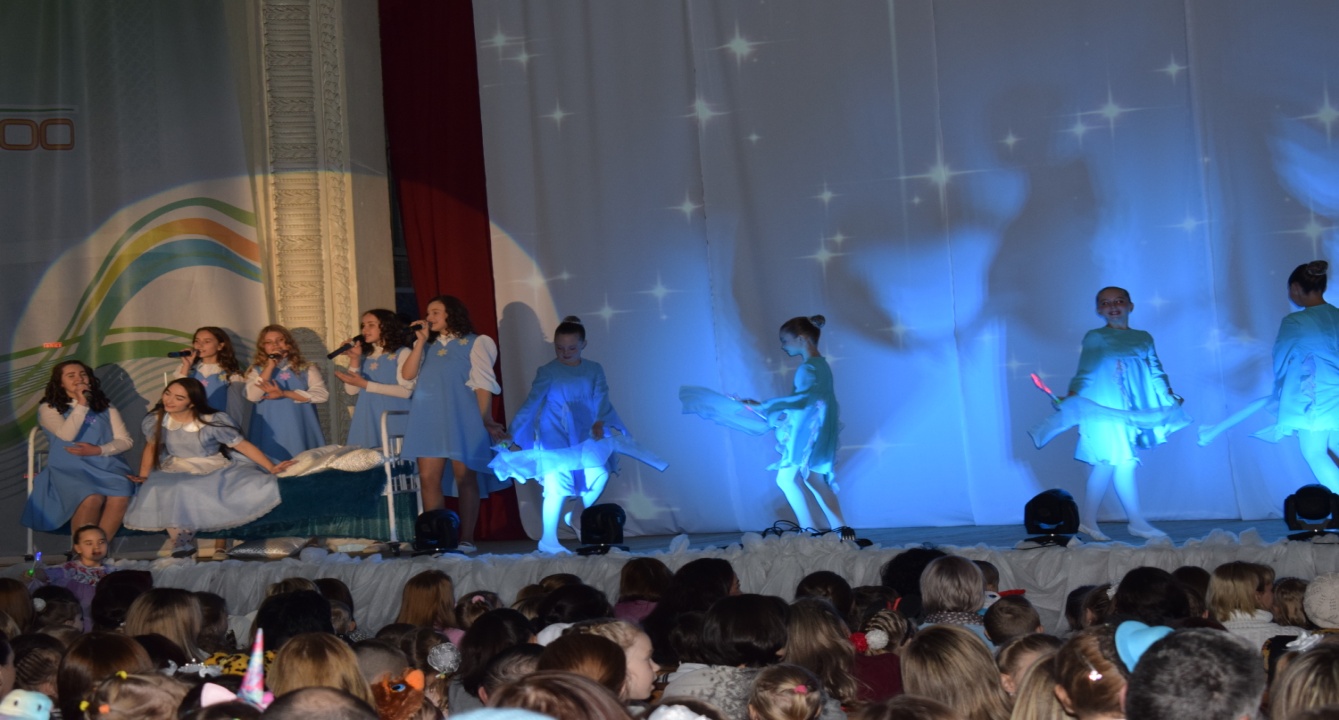 23  декабря  в 15-00  в зале  МБУ Полевского городского округа   «Центр культуры и народного  творчества» прошло новогоднее представление для  детей членов Профсоюза «Алиса в снежном королевстве».  На представлении присутствовало  более 340   человек - это  маленькие полевчане  вместе  с родителями и детки постарше. Все они пришли на новогодний  праздник , увидеться  с Дедом Морозом и Снегурочкой, встретить Новый 2019 год. Сказочное представление началось с приключения Алисы, которая  вместе с ребятами искала  Красную королеву и вернула  письма  детей Деду Морозу. Новогодний  праздник ознаменовался играми, погонями и конечно победой добрых сил. После спектакля традиционный новогодний хоровод вокруг елки с Дедом Морозом и Снегурочкой. Как хорошо ждать чуда  в Новый год!Говорят под Новый год Что не пожелается,Все всегда произойдет,Все всегда сбывается !